SEIGHFORD PARISH COUNCIL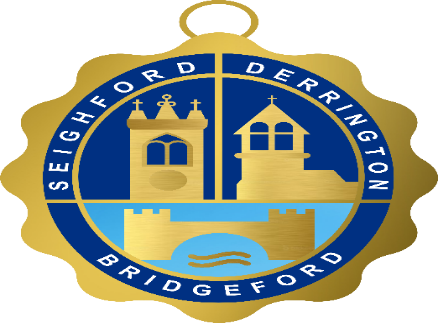 To all members of Seighford Parish Council:  You are hereby summoned to attend a Special Meeting of the Parish Council to be held on Monday 21st January 2019 at Seighford Village Hall starting immediately after the Full council meeting. Lisa Horritt, Locum Clerk. 		Tel: 01785 240358: E-mail: seighfordparish@yahoo.co.ukAGENDA1	Attendees and Apologies2	To accept Declarations of Disclosable Pecuniary Interests relating to items on the agenda3	To discuss the Councils powers to award the status – Freeman of the Parish of Seighford4	To resolve to introduce the status of Freeman of the Parish of Seighford (if required – 2/3 majority required). Local Democracy, Economic Development and Construction Act 2009.5	To agree the format this status will take 6	To discuss nominations for the position7 	Meeting closeConsiderations for this are likely to be:Should be awarded in recognition of exceptional contribution or service to the community over a prolonged period of time to a person of distinctionCan be awarded to any resident of the Parish, or person outside the Parish, who renders an identifiable and consistent contribution/service to the Parish of SeighfordCan be proposed by any resident in the Parish or by Parish CouncillorsParish Councillors will have absolute discretion regarding who receives and awardIt is not necessary to award if no-one is proposed and it is not a requirement that anyone is appointed even if proposedThis would be an award, solely in the gift of the Council and confers no material honours or special privileges nor does it entitle the person to participate in the proceedings of the Council meetings or in any ceremonial events. It is purely and simply awarded for merit.